Noc i poranek Trampolinka? – wprowadzenie/utrwalenie litery n, N. Utrwalenie pór dnia. Przygotowanie do nauki czytania.Przeczytaj razem z dzieckiem komiks (K.P.4 s. 46 z.1). Poproś dziecko by dziecko opowiedziało, jak wygląda jego noc i poranek, zachęcaj dziecko do formułowania kilkuzdaniowej wypowiedzi. Porozmawiajcie na temat całego dnia używając określeń: o poranku/rano, do  południa, po południu, wieczorem, w nocy. Porozmawiajcie nt ilustracji, zachęć dziecko do nazwania poszczególnych pór dnia. 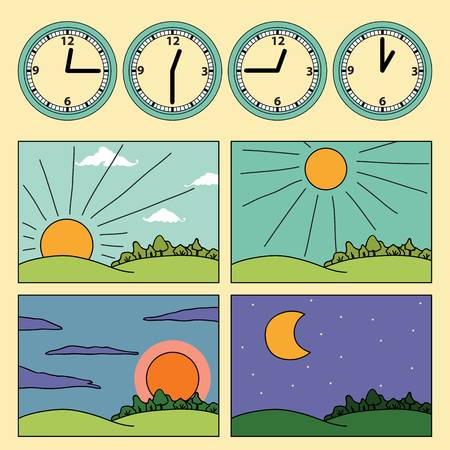 Poproś dziecko by wyszukało na obrazkach (Dzień i noc Trampolinka) przedmioty w których nazwach znajduje się głoską „n”.Poszukajcie słów z głoską „n” w najbliższym otoczeniu.Popatrzcie teraz na wzór litery – drukowany i pisany. Pozwól dziecku wyszukać podobieństwa i różnice. Przeczytajcie słowo „noc”, ustalcie czy głoska „n” jest samogłoską czy spółgłoską.Poproś dziecko by podzieliło słowo „noc” na sylaby i na głoski. Jeśli ma problemy zróbcie to razem.Pisanie po śladzie (s.46 z.2).Ćwiczenia przygotowujące: Omówcie sposób pisania (strzałki), spróbujcie napisać kilka razy literę ręką w powietrzu, paluszkiem po stole, paluszkiem po wzorze litery.Możecie teraz pisać ołówkiem.Ćwiczenie utrwalające(s.47 z.3) . Zgodnie z poleceniem.Dziecko wyszukuje głoskę „nj” w modelu wyrazu, koloruje odpowiednią kratkę. Na końcu wyszukuje naklejki z podpisami. Zwróć uwagę czy dziecko prawidłowo wskazało położenie głoski „n”Przygotowanie do czytania. s. 48 z. 1.Zadania dodatkowe: https://learningapps.org/1827554II. W zdrowym ciele, zdrowy duch…dalej ręce nogi w ruch.https://www.youtube.com/watch?v=CLFyVB_I0YU 